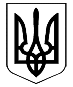 ВЕЛИКОДИМЕРСЬКА СЕЛИЩНА РАДАБРОВАРСЬКОГО РАЙОНУ КИЇВСЬКОЇ ОБЛАСТІР І Ш Е Н Н ЯПро затвердження Регламенту роботиЦентру надання  адміністративних послугвиконавчого комітету Великодимерської селищної ради Броварського району Київської області       Відповідно до Закону України «Про адміністративні послуги», Закону України «Про дозвільну систему в сфері господарської діяльності», з урахуванням Примірного Регламенту центру надання адміністративних послуг, затвердженого постановою Кабінету Міністрів України від 01.08.2013 р. № 588, керуючись статтями 25, 26, частиною першою статті 59 Закону України «Про місцеве самоврядування в Україні», враховуючи позитивні висновки та рекомендації постійної депутатської комісії з питань регламенту, депутатської етики, законності, протидії та запобігання корупції, Великодимерська селищна рада В И Р І Ш И Л А:Затвердити Регламент роботи Центру надання адміністративних послуг виконавчого комітету Великодимерської селищної ради Броварського району Київської області (Додаток 1).2. Рішення Великодимерської селищної ради від 03.12.2020 р. № 17 II-VIII «Про затвердження Регламенту роботи Центру надання адміністративних послуг Великодимерської селищної ради Броварського району Київської області» визнати таким, що втратило чинність.3. Контроль за виконанням рішення покласти на постійну комісію з питань регламенту, депутатської етики, законності, протидії та запобігання корупції.Селищний голова	                                           Анатолій БОЧКАРЬОВсмт Велика Димерка24 грудня 2020 року№ 85 V-VIIIДодаток 1  рішення селищної ради від 24.12.2020 р. № 85 V-VIII	РЕГЛАМЕНТ	роботи Центру надання адміністративних послугвиконавчого комітету Великодимерської селищної радиБроварського району Київської області1. Загальна частина 1. Регламент управління «Центру надання адміністративних послуг» виконавчого комітету Великодимерської селищної ради Броварського району Київської області (далі – Регламент) визначає порядок організації роботи Центру надання адміністративних послуг (далі - Центр), порядок дій адміністраторів Центру та їх взаємодії із суб’єктами надання адміністративних послуг.2. У цьому Регламенті терміни вживаються у значенні, наведеному в Законі України «Про адміністративні послуги».3. Надання адміністративних послуг в Центрі здійснюється з дотриманням таких принципів: верховенства права, у тому числі законності та юридичної визначеності; стабільності; рівності перед законом; відкритості та прозорості; оперативності та своєчасності; доступності інформації про надання адміністративних послуг; захищеності персональних даних; раціональної мінімізації кількості документів та процедурних дій, що вимагаються для отримання адміністративних послуг; неупередженості та справедливості; доступності та зручності для суб’єктів звернення.         4. Центр у своїй діяльності керується Конституцією та законами України, актами Президента України і Кабінету Міністрів України, іншими нормативно-правовими актами, рішеннями Великодимерської селищної ради та її виконавчого комітету, розпорядженнями селищного голови, положенням про Центр та цим Регламентом.Вимоги до приміщення, в якому розміщується Центр2.1. Центр розміщений в центральній частині селища, з розвинутою транспортною інфраструктурою, у зручному для суб’єктів звернення місці, за адресою: 07442, смт Велика Димерка, Броварський район, Київська область, вул. Промислова, буд. 28А.2.2. На вході до приміщення (будівлі) Центру розміщуються вивіска з найменуванням Центру та табличка з інформацією про графік його роботи  (прийомні години суб'єктів звернення).2.3. Графік роботи Центру, його територіальних підрозділів, віддалених робочих місць адміністраторів такого Центру затверджується рішенням Великодимерської селищної ради, з урахуванням потреб суб’єктів звернення та відповідно до вимог Закону України «Про адміністративні послуги».2.4.  Приміщення Центру розміщене на першому поверсі будівлі, створені  належні умови для безперешкодного доступу для осіб з інвалідністю та інших маломобільних груп населення до приміщень будівлі. Вхід до Центру, облаштований пандусом для осіб з інвалідністю та зручними сходами. У приміщенні Центру облаштовується туалетна кімната з урахуванням потреб осіб з інвалідністю.2.5. На прилеглій до Центру території передбачається місце для безоплатної стоянки автомобільного транспорту суб'єктів звернення. За потреби, на прилеглих вулицях розміщуються вказівники, на яких зазначається місце розташування Центру. Будівлі, приміщення та стоянки Центру облаштовуються з урахуванням потреб осіб з інвалідністю та інших                          маломобільних груп населення згідно з вимогами відповідних державних будівельних норм, стандартів і правил. На прилеглих вулицях розміщуються інформаційні таблички, на яких зазначається місце розташування Центру.2.6. Приміщення Центру поділяється на відкриту та закриту частини. У відкритій частині здійснюється прийом, консультування, інформування та обслуговування суб'єктів звернення працівниками Центру. Суб'єкти звернення мають безперешкодний доступ до такої частини Центру.Відкрита частина включає:Зона інформування. Зона очікування;Рецепція;Місце для самообслуговування. 2.7. Закрита частина призначена виключно для опрацювання документів, пошти, надання консультацій та здійснення попереднього запису суб'єктів звернення на прийом за допомогою засобів телекомунікації (телефону, електронної пошти, інших засобів зв'язку), а також збереження документів, справ, журналів обліку/реєстрації (розміщення архіву).Вхід до закритої частини Центру суб’єктам звернення забороняється.2.8. Зона інформування, зона очікування облаштовується при вході до приміщення Центру. У ньому здійснюється загальне інформування та консультування суб’єктів звернення з питань роботи Центру.2.9. У зоні інформування розміщуються інформаційні стенди, що містять актуальну, вичерпну інформацію, необхідну для одержання адміністративних послуг.Зона інформування облаштовується столами, стільцями, телефоном,  забезпечується канцелярськими товарами для заповнення суб’єктами звернення необхідних документів.Для висловлення суб’єктами звернень зауважень і пропозицій щодо якості надання адміністративних послуг сектор інформування облаштовується відповідною скринькою та книгою відгуків і пропозицій, яка розміщується на видному та у доступному місці.2.10. Зона очікування розміщується в просторому приміщенні, площа якого визначена залежно від кількості осіб, які звертаються до Центру протягом дня та облаштовується в достатній кількості стільцями, кріслами тощо.У зоні очікування облаштовуються місця для суб’єктів звернень не менш як 5 місць.Зона очікування у разі потреби обладнується автоматизованою системою керування чергою, системою звукового інформування осіб похилого віку та тих, що мають вади зору.Для оплати адміністративного збору в зоні очікування можуть розміщуватися банкомати, платіжні термінали.2.11. Зону обслуговування  утворено за принципом «відкритого простору» розміщення робочих місць. Для швидкого обслуговування суб’єктів звернень робочі місця адміністраторів можуть розподілятися за принципом прийому і видачі документів. Кожне робоче місце для прийому суб’єктів звернення повинно мати інформаційну табличку із зазначенням номера такого місця, прізвища, імені, по батькові та посади адміністратора Центру.2.12. Площа зони очікування та обслуговування достатня для забезпечення зручних та комфортних умов для прийому суб’єктів звернення і роботи адміністраторів Центру.Загальна площа зони очікування та обслуговування становить не менш як 50 кв. метрів.2.13. На інформаційних стендах та інформаційних терміналах розміщується інформація, зокрема, про:найменування Центру, його місцезнаходження та місцезнаходження його територіального підрозділу, віддалених місць для роботи адміністраторів Центру, номери телефонів для довідок, факсу, адресу веб-сайту, електронної пошти;графік роботи Центру, його територіального підрозділу, віддалених місць для роботи адміністраторів Центру (прийомні дні та години, вихідні дні);перелік адміністративних послуг, які надаються через Центр, його територіальний підрозділ, віддалені місця для роботи адміністраторів Центру, та відповідні інформаційні картки адміністративних послуг;строки надання адміністративних послуг;бланки заяв та інших документів, необхідних для звернення за отриманням адміністративних послуг, а також зразки їх заповнення;платіжні реквізити для оплати платних адміністративних послуг;супутні послуги, які надаються в приміщенні Центру;прізвище, ім’я, по батькові керівника Центру, контактні телефони, адресу електронної пошти;користування інформаційними терміналами (у разі їх наявності);користування автоматизованою системою керування чергою (у разі її наявності);Положення про відділ з питань організації надання адміністративних послуг;           - Регламент роботи Центру надання адміністративних послуг виконавчого комітету Великодимерської селищної ради Броварського району Київської області.2.14. Перелік адміністративних послуг, які надаються через Центр, його територіальні підрозділи, віддалені робочі місця адміністраторів Центру,  розміщено у доступному та зручному для суб’єктів звернення місці, у тому числі на інформаційному терміналі (у разі його наявності). Адміністративні послуги в переліку групуються за моделлю життєвих ситуацій суб’єктів звернення та/або сферами правовідносин (законодавства), та/або суб’єктами надання адміністративних послуг.2.15. Бланки заяв, необхідні для замовлення адміністративних послуг, розміщуються у секторі інформування на стендах з вільним доступом до них суб’єктів звернення.2.16. Особам з обмеженими фізичними можливостями забезпечується вільний доступ до інформації, зазначеної в цьому розділі, шляхом розміщення буклетів, інформаційних листів на стендах, інших необхідних матеріалів, надрукованих шрифтом Брайля.2.17. На основі узгоджених рішень із суб’єктами надання адміністративних послуг у роботі Центру можуть брати участь представники суб’єктів надання  адміністративних послуг для надання консультацій.3. Інформаційна та технологічна картки адміністративних послуг3.1 Орган, що утворив центр, а також керівник центру можуть вносити суб’єктові надання адміністративної послуги пропозиції щодо необхідності внесення змін до затверджених інформаційних та технологічних карток адміністративних послуг (у тому числі для документів дозвільного характеру у сфері господарської діяльності). 3.2. Інформаційні та технологічні картки адміністративних послуг затверджуються рішенням виконавчого комітету Великодимерської селищної  ради Броварського району Київської області.3.3. У разі внесення змін до законодавства щодо надання адміністративної послуги суб’єкт її надання своєчасно інформує про це орган, що утворив Центр, а також керівника Центру, готує пропозиції щодо внесення змін до інформаційних та/або технологічних карток згідно із законодавством.4. Робота інформаційного підрозділу Центру4.1. Для надання допомоги суб’єктам звернення у користуванні інформаційними терміналами та автоматизованою системою керування чергою (у разі їх наявності), консультування із загальних питань організації роботи Центру та порядку прийому суб’єктів звернення у Центрі може утворюватися інформаційний підрозділ.Інформаційний підрозділ Центру також:інформує за усним клопотанням суб’єкта звернення про належність порушеного ним питання до компетенції Центру;консультує суб’єктів звернення щодо порядку внесення плати (адміністративного збору) за надання платних адміністративних послуг, надає інформацію про платіжні реквізити для сплати адміністративного збору;надає іншу інформацію та допомогу, що необхідні суб’єктам звернення до прийому їх адміністратором.4.2. Орган, що утворив Центр, створює та забезпечує роботу веб-сайту Центру або окремого розділу на веб-сайті органу, що утворив Центр, де розміщується інформація, зазначена у пункті 2.13 цього регламенту, а також відомості про місце розташування Центру,  його територіального підрозділу, віддалених робочих місцях адміністраторів Центру, найближчі зупинки громадського транспорту, інша корисна для суб'єктів звернення інформація.4.3. Інформація, яка розміщується в приміщенні Центру та на веб-сайті, повинна бути актуальною і вичерпною.Інформація на веб-сайту Центру має бути зручною для пошуку та копіювання.4.4. Суб’єктам звернення, які звернулися до Центру (його територіальних підрозділів, до адміністраторів, що працюють на віддалених робочих місцях, з використанням засобів телекомунікаційного зв’язку (телефону, електронної пошти, інших засобів зв’язку), забезпечується можливість отримання інформації про надання адміністративних послуг у спосіб, що аналогічний способу звернення, або в інший вибраний суб’єктом звернення спосіб.5. Керування чергою в Центрі5.1. З метою забезпечення зручності та оперативності обслуговування суб’єктів звернення у Центрі (його територіальних підрозділів, на віддалених робочих місцях адміністраторів) вживаються заходи для запобігання утворенню черги, а у разі її утворення  для керування чергою.5.2. У разі запровадження автоматизованої системи керування чергою суб’єкт звернення для прийому адміністратором Центру реєструється за допомогою терміналу в такій системі, отримує відповідний номер у черзі та очікує на прийом. Автоматизована система керування чергою може передбачати персоніфіковану реєстрацію суб’єкта звернення (із зазначенням його прізвища та імені).5.3. У Центрі, його територіальних підрозділах, на віддалених робочих місцях адміністраторів, може здійснюватися попередній запис суб’єктів звернення на прийом до адміністратора на визначену дату та час. Попередній запис може здійснюватися шляхом особистого звернення до Центру, його територіальних підрозділів, адміністраторів Центру, що працюють на віддалених робочих місцях, з використанням телефонного зв’язку та/або електронної реєстрації на вебсайті Центру5.4. Центр може здійснювати керування чергою в інший спосіб, гарантуючи дотримання принципу рівності суб’єктів звернення.6. Прийняття заяви та інших документів в Центрі6.1. Прийняття від суб’єкта звернення заяви та інших документів, необхідних для надання адміністративної послуги (далі – вхідний пакет документів), та повернення документів з результатом надання адміністративної послуги (далі - вихідний пакет документів) здійснюється виключно в Центрі або його територіальних підрозділах, віддалених робочих місцях адміністраторів. Прийняття заяв для отримання адміністративних послуг від фізичних осіб, у тому числі фізичних осіб - підприємців, здійснюється незалежно від реєстрації їх місця проживання, крім випадків, передбачених законом.Заяви від юридичних осіб приймаються за місцезнаходженням таких осіб або у випадках, передбачених законом, за місцем провадження діяльності або місцезнаходженням відповідних об’єктів, якщо інше не встановлено законом.6.2. Прийняття від суб’єктів господарювання заяви про видачу документів дозвільного характеру та документів, що додаються до неї, декларації відповідності матеріально-технічної бази вимогам законодавства, видача (переоформлення, анулювання) документів дозвільного характеру, які оформлені дозвільними органами, та зареєстрованих декларацій здійснюються відповідно до Закону України “Про дозвільну систему у сфері господарської діяльності”.6.3. Суб’єкт звернення має право подати вхідний пакет документів у Центрі (його територіальних підрозділах, віддалених робочих місцях адміністратора особисто, через представника (законного представника), надіслати його поштою (рекомендованим листом з описом вкладення) або у випадках, передбачених законом, за допомогою засобів телекомунікаційного зв’язку.Заява для отримання адміністративної послуги в електронній формі подається через Єдиний державний портал адміністративних послуг, у тому числі через інтегровані з ним інформаційні системи державних органів та органів місцевого самоврядування.6.4. Адміністратор перевіряє відповідність поданого пакету документів інформаційній картці адміністративної послуги, за потреби, надає допомогу суб'єкту звернення у заповненні бланку заяви або самостійно формує заяву засобами інформатизації. У випадку, якщо суб'єкт звернення припустився неточностей або помилки при заповненні бланку заяви, адміністратор повідомляє заявника про відповідні недоліки та, за потреби, надає необхідну допомогу у їх виправленні.Заява, що подається для отримання адміністративної послуги, у разі потреби отримання додаткової інформації від інших суб'єктів, повинна містити дозвіл суб'єкта звернення на отримання та зберігання його персональних даних у межах, необхідних для надання адміністративної послуги.6.5. У разі коли вхідний пакет документів подається представником (законним представником) суб’єкта звернення, пред’являються документи, що посвідчують особу представника та засвідчують його повноваження.6.6. Адміністратор Центру перевіряє відповідність вхідного пакета документів інформаційній картці адміністративної послуги, у разі потреби надає допомогу суб’єктові звернення в заповненні бланка заяви. У разі коли суб’єкт звернення припустився неточностей або помилки під час заповнення бланка заяви, адміністратор повідомляє суб’єктові звернення про відповідні недоліки та надає необхідну допомогу в їх усуненні.6.7. Адміністратор Центру складає опис вхідного пакета документів, у якому зазначаються інформація про заяву та перелік документів, поданих суб’єктом звернення до неї, у двох примірниках. 6.8. Суб’єктові звернення надається примірник опису вхідного пакета документів за підписом і з проставленням печатки (штампа) відповідного адміністратора Центру, а також відмітки про дату та час його складення. Другий примірник опису вхідного пакета документів зберігається в матеріалах справи, а у разі здійснення в Центрі електронного документообігу - в електронній формі.6.9. Адміністратор Центру під час отримання вхідного пакета документів зобов’язаний з’ясувати прийнятний для суб’єкта звернення спосіб його повідомлення про результат надання адміністративної послуги, а також бажане місце отримання оформленого результату надання адміністративної послуги (в Центрі, його територіальних підрозділах, віддалених робочих місцях адміністраторів, спосіб передачі суб’єктові звернення вихідного пакета документів (особисто, засобами поштового або телекомунікаційного зв’язку чи в інший вибраний суб’єктом звернення спосіб), про що зазначається в описі вхідного пакета документів у паперовій та/або електронній формі.6.10. Адміністратор Центру здійснює реєстрацію вхідного пакета документів шляхом внесення даних до журналу реєстрації (у паперовій та/або електронній формі). Після внесення даних справі присвоюється номер, за яким здійснюється її ідентифікація та який фіксується на бланку заяви і в описі вхідного пакета документів.Реєстрація та облік заяв, вхідних пакетів документів та оформлених результатів надання адміністративних послуг у Центрі, його територіальних підрозділах та на віддалених робочих місцях адміністраторів може вестися централізовано (зокрема шляхом запровадження електронного документообігу) або окремо в Центрі, його територіальному підрозділі та на віддалених робочих місцях адміністраторів.6.11. Після реєстрації вхідного пакета документів адміністратор Центру формує справу у паперовій та/або електронній формі та в разі потреби здійснює її копіювання та/або сканування. 6.12 Інформацію про вчинені дії адміністратор Центру вносить до листа про проходження справи у паперовій та/або електронній формі (крім випадків, коли адміністратор є суб’єктом надання адміністративної послуги). Лист про проходження справи також містить відомості про послідовність дій (етапів), необхідних для надання адміністративної послуги, та залучених суб’єктів надання адміністративних послуг. 7. Опрацювання справи (вхідного пакета документів)7.1. Після вчинення дій, передбачених розділом 6 цього Регламенту, адміністратор Центру зобов’язаний невідкладно, або не пізніше наступного робочого дня з урахуванням графіка роботи суб’єкта надання адміністративної послуги, надіслати (передати) вхідний пакет документів суб’єктові надання адміністративної послуги, до компетенції якого належить питання прийняття рішення у справі, про що робиться відмітка в листі про проходження справи із зазначенням часу, дати та найменування суб’єкта надання адміністративної послуги, до якого її надіслано, та проставленням печатки (штампа) адміністратора, що передав відповідні документи.7.3. Передача справ у паперовій формі від Центру (його територіальних підрозділів, віддалених робочих місць адміністраторів (в разі їх утворення) до суб’єкта надання адміністративної послуги здійснюється в порядку, визначеному органом, що утворив Центр, але не менше ніж один раз протягом робочого дня, шляхом отримання справ представником суб’єкта надання адміністративної послуги або їх доставки працівником Центру, надсилання від сканованих документів з використанням засобів телекомунікаційного зв’язку або в інший спосіб.7.4. Після отримання справи суб’єкт надання адміністративної послуги зобов’язаний внести запис про її отримання із зазначенням дати та часу, прізвища, імені, по батькові відповідальної посадової особи до листа про проходження справи. 7.5. Контроль за дотриманням суб’єктами надання адміністративних послуг строків розгляду справ та прийняття рішень здійснюється адміністраторами Центру відповідно до посадових інструкцій та розподілу обов’язків затвердженим керівником Центру. 7.6. Суб’єкт надання адміністративної послуги зобов’язаний:своєчасно інформувати Центр про перешкоди у дотриманні строку розгляду справи та прийнятті рішення, інші проблеми, що виникають під час розгляду справи;надавати інформацію на усний або письмовий запит (у тому числі шляхом надсилання на адресу електронної пошти) адміністратора Центру про хід розгляду справи.7.7. У разі виявлення факту порушення вимог законодавства щодо розгляду справи (строків надання адміністративної послуги тощо) адміністратор Центру невідкладно інформує про це керівника Центру.8. Передача вихідного пакета документів суб’єктові звернення8.1. Суб’єкт надання адміністративної послуги невідкладно, або не пізніше наступного робочого дня після оформлення результату надання адміністративної послуги, формує вихідний пакет документів та передає його до Центру (його територіального підрозділу, віддалений робочих місць адміністраторів, про що зазначається в листі про проходження справи.8.2. Адміністратор у день надходження результату надання адміністративної послуги здійснює реєстрацію вихідного пакету документів шляхом внесення відповідних відомостей до листа-проходження справи, а також до відповідного реєстру у паперовій та/або електронній формі та повідомляє про результат надання адміністративної послуги суб'єкта звернення у замовлений ним спосіб (телефоном, електронною поштою чи іншими засобами телекомунікаційного зв'язку).8.3. Вихідний пакет документів передається суб’єктові звернення особисто під підпис (у тому числі його представникові (законному представникові) у разі пред’явлення документа, що посвідчує особу та/або засвідчує його повноваження, або у випадках, передбачених законодавством, передається в інший прийнятний для суб’єкта звернення спосіб. Інформація про дату отримання вихідного пакета документів суб'єктом звернення зазначається в описі вхідного пакета документів, або в іншому документі, визначеному органом, що утворив Центр, і зберігається в матеріалах справи.8.4. У разі не зазначення суб’єктом звернення зручного для нього способу отримання вихідного пакета документів або його неотримання в Центрі протягом двох місяців відповідні документи надсилаються суб’єктові звернення засобами поштового зв’язку. У разі відсутності відомостей про місце проживання (місцезнаходження) суб’єкта звернення та іншої контактної інформації вихідний пакет документів зберігається протягом тримісячного строку в Центрі, а потім передається для архівного зберігання.8.5. У разі, коли адміністративна послуга надається невідкладно, адміністратор Центру реєструє інформацію про результат розгляду справи в журналі (у паперовій та/або електронній формі), негайно формує вихідний пакет документів та передає його суб’єктові звернення.8.6. Відповідальність за несвоєчасне та неналежне надання адміністративних послуг несуть суб’єкти надання таких послуг та в межах повноважень адміністратори і керівник Центру.8.7. Інформація про кожну надану адміністративну послугу та справу в паперовій (копія документів) та/або електронній (скановані копії документів) формі (скановані документи) зберігається в приміщенні Центру, його територіального підрозділу, приміщенні, де розміщені віддалені робочі місця адміністраторів. 8.8. У разі надання адміністративної послуги за допомогою державних реєстрів інформація про послугу зберігається у відповідному реєстрі.8.9. Інформація про адміністративні послуги, надані територіальним підрозділом, адміністратором Центру, що працює на віддалених робочих місцях, подається Центру для узагальнення в порядку, визначеному регламентом Центру.8.10. Усі матеріали справи зберігаються у суб’єкта надання адміністративної послуги. 9. Особливості діяльності територіального підрозділу Центру, адміністратора Центру, що працює на віддаленому робочому місці9.1. Рішення про утворення та розміщення віддаленого робочого місця адміністратора приймається Великодимерською селищною радою відповідно до вимог законодавства та з урахуванням потреб суб’єктів звернення, кількості населення, що буде ними обслуговуватися, та обсягу послуг, що надаватимуться.Територіальні підрозділи, віддалені робочі місця адміністраторів розміщуються на першому поверсі будівлі за умови створення належних умов для безперешкодного доступу для осіб з інвалідністю та інших маломобільних груп населення до такої будівлі.Віддалене робоче місце адміністратора може бути пересувним, що передбачає наявність відповідного комплекту технічних засобів (комп’ютерної техніки та оргтехніки), оснащених відповідним програмним забезпеченням та вільним доступом до Інтернету.Робота пересувного віддаленого місця адміністратора забезпечується шляхом проведення виїзних прийомів адміністратора за місцем проживання/перебування (місцезнаходженням) суб’єкта звернення або за іншою адресою, зазначеною ним, у межах відповідної адміністративно-територіальної одиниці. Перелік категорій суб’єктів звернення, яким можуть надаватися адміністративні послуги за допомогою пересувного віддаленого місця адміністратора, та порядок роботи адміністратора пересувного віддаленого місця визначається Великодимерської селищною радою.До обов’язкової категорії суб’єктів звернення, яким адміністративні послуги надаються за допомогою пересувного віддаленого місця адміністратора, належать особи з інвалідністю I групи та інші особи, які, за висновком лікарсько-консультативної комісії, не здатні до самообслуговування і потребують постійної сторонньої допомоги.9.2. У приміщенні територіального підрозділу, приміщенні, де розміщені віддалені робочі місця адміністратора, забезпечується розміщення актуальної, вичерпної інформації, необхідної для одержання адміністративних послуг, з дотриманням вимог, встановлених пунктом 8 цього Примірного регламенту.9.3. Територіальний підрозділ, приміщення, де розміщені віддалені робочі місця адміністраторів, облаштовуються місцями для очікування суб’єктами звернень.10. Особливості діяльності територіального підрозділу Центру, адміністратора Центру, що працює на віддаленому робочому місці,  утвореному у Великодимерській територіальній громаді10.1. Територіальний підрозділ Центру, що утворений у Великодимерській  територіальній громаді, адміністратор Центру, що працює на віддаленому робочому місці, можуть обслуговувати населення одного або декількох старостинських округів.10.2.  Окремі функції адміністратора, пов’язані з отриманням заяви та вхідного пакета документів, видачею результатів надання адміністративних послуг або наданням адміністративних послуг, можуть здійснюватися старостою.Секретар ради	                                                                    Антоніна СИДОРЕНКО